                                       проект
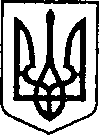 УКРАЇНАЧЕРНІГІВСЬКА ОБЛАСТЬ                      Н І Ж И Н С Ь К А    М І С Ь К А    Р А Д А  В И К О Н А В Ч И Й    К О М І Т Е ТР І Ш Е Н Н Явід                 	р.                      м. Ніжин		        № Про переоформлення особових рахунківВідповідно до статей 30, 42, 53, 59, 73 Закону України «Про місцеве самоврядування в Україні» ст. 106 Житлового Кодексу України, Регламенту виконавчого комітету Ніжинської міської ради, затвердженого рішенням виконавчого комітету Ніжинської міської ради № 220 від 11 серпня 2016 року,  розглянувши заяви громадян та висновки громадської комісії з житлових питань, виконавчий комітет Ніжинської міської ради вирішив:        1.Дозволити комунальному підприємству «Служба Єдиного Замовника»:           1.1. Переоформити особовий рахунок на квартиру № 4 у буд.№ 4-А  по    вул. Графська в м.Ніжині на Коничева Руслана Олеговича, у зв’язку зі смертю основного квартиронаймача  Коничевої Людмили Валентинівни (підстава: заява  Коничева Р.О. копія свідоцтва про смерть                               Коничевої Л.В. та  довідка про склад сім’ї);       1.2. Переоформити особовий рахунок на квартиру № 66 у буд. № 42 по  вул. Космонавтів в м.Ніжині на Білименко Ірину Іванівну, у зв’язку зі смертю основного квартиронаймача Варічевої Світлани Федосіївни  (підстава: заяви  Білименко І.І. та Білименка Є.С., копія свідоцтва про смерть    Варічевої С.Ф.  та довідка про склад сім’ї);       2. Начальнику відділу квартирного обліку, приватизації житла  та ведення реєстру територіальної громади   Лях О.М. забезпечити оприлюднення даного рішення на офіційному сайті Ніжинської міської ради протягом 5 робочих днів з дня його прийняття.       3. Контроль за виконанням даного рішення покласти на першого заступника міського голови з питань діяльності виконавчих органів ради Олійника Г.М.Міський голова							         А.В.Лінник                                      Пояснювальна записка                                            До проекту рішення                     « Про переоформлення особових рахунків»                     Обгрунтування необхідності прийняття рішення           Відповідно до Регламенту виконавчого комітету Ніжинської  міської ради, враховуючи заяви громадян та висновки громадської комісії з житлових питань, відділ квартирного обліку, приватизації житла та ведення реєстру територіальної громади виносить на розгляд виконавчого комітету проект рішення   « Про переоформлення особових рахунків». Дане рішення дозволить громадянам переоформити особові рахунки на житлові квартири в яких вони зареєстровані та проживають. Стан нормативно-правової бази у даній сфері правового регулювання         Даний проект рішення підготовлений на виконання  ст.30,42,53,59,73 Закону України «Про місцеве самоврядування в Україні»; ст.106 Житлового Кодексу Української РСР; Регламенту виконавчого комітету Ніжинської міської ради VІІ Скликання, затвердженого рішенням виконавчого комітету Ніжинської міської ради № 220 від 11 серпня 2016 року  .Доповідати проект на засіданні буде начальник відділу квартирного обліку, приватизації житла та ведення реєстру територіальної громади         Лях О.М. Начальник відділу квартирного обліку,приватизації житла та ведення реєструтериторіальної громади                                                                      О.М.ЛяхВізують:Начальник відділу квартирного обліку,приватизації житла та ведення реєстру                                                                          територіальної громади                                                                    О.М. ЛяхПерший заступник міського голови з питань діяльності виконавчих органів ради		                           Г.М.Олійник Керуючий справами виконавчого комітетуНіжинської міської ради						       С.О.Колесник Начальник відділу юридично-кадровогозабезпечення                                                                                       В.О.Лега